J E D Á L N Y   L Í S T O K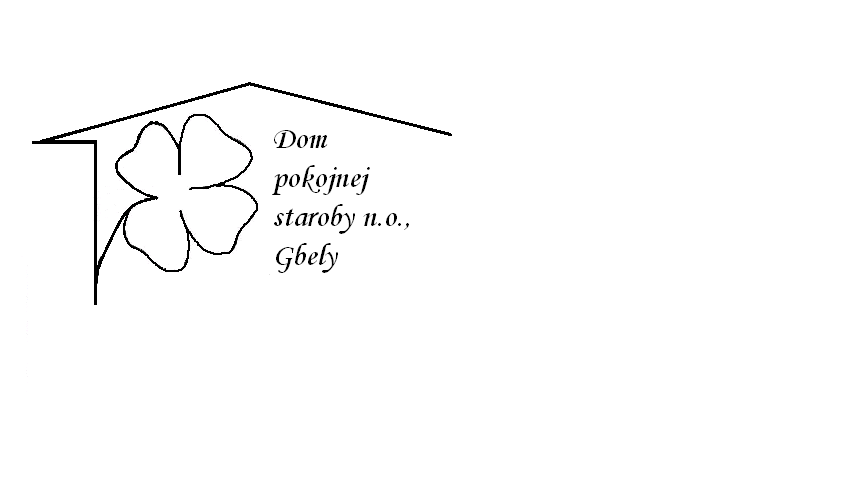 Od 8.04.2024   do 12.04.2024Pondelok    8.4.: polievka -Karfiolová ,1,                         	Kurací perkelt ,kolienka ,1,3,7,     Utorok         9.4.: polievka –Hráškový krém s guličkami ,1,3,7,                            Košiarsky kurací rezeň ,zemiaková kaša  , 1,3,    Streda        10.4.: polievka -Vývar s drobkami ,1,3, 		                                                                     Klopsy, paradajková omáčka ,knedľa kysnutá,                                                             1,3,7,  Štvrtok        11.4.: polievka –Zeleninová s abecedou ,1,                               Fazuľová omáčka ,domáca klobása ,chlieb ,1,3,7, Piatok         12.4.: polievka –Šošovicová ,1,                                                            Rohový tvarohový ,1,3,7,Kolektív zamestnancov Domu pokojnej staroby n. o., Gbely Vám praje ,,Dobrú chuť!“.Obedy sa prihlasujú do 13. hod.Zmena jedál vyhradená.Alergény:1-obilniny, 2-kôrovce, 3-vajcia, 4-ryby, 5-arašidy, 6-sojové zrná, 7-mlieko, 8-orechy, 9-zeler, 10- horčica, 11-sezamové semená, 12-kysličník siričitý a siričitany